BCR NotifyBCR Notify is a BCR Premium product that allows you to schedule BCR Report Writer reports to run at specific times and be automatically sent to designated email addresses as PDF or MS Excel attachments. Reports can be general in nature and scheduled to run daily, weekly or monthly. For example, a listing of sales orders for each sales person could be sent to them at the end of each day or financial performance reports could be automatically sent to owners each week. Reports can also be highly specific, triggered by an event, and scheduled to test for that event every few minutes. An example might be a notification to a specific customer that an order has been shipped. This report could be set to run every half hour but would not send an email until there was actually data meeting the report requirements. 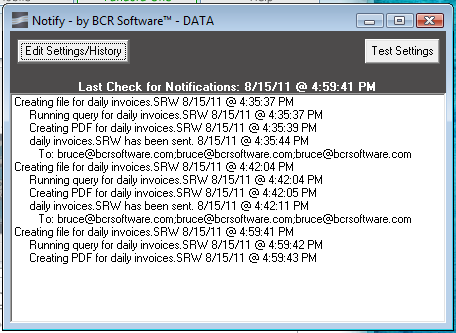 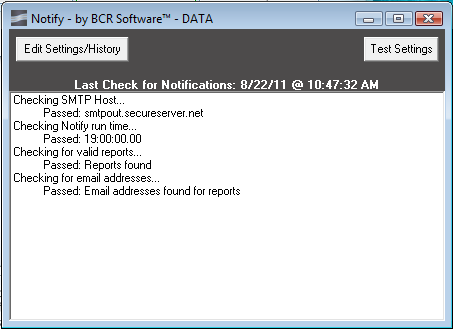 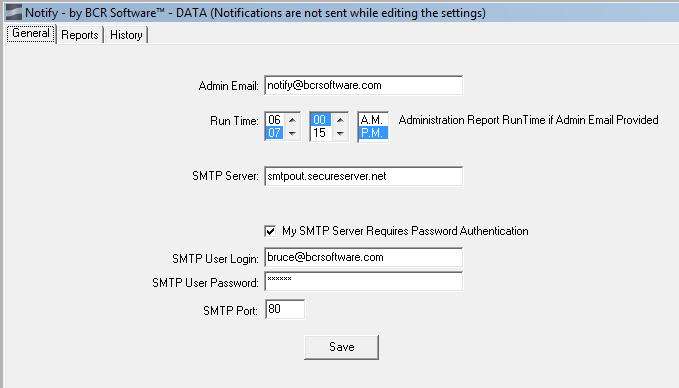 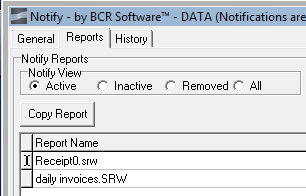 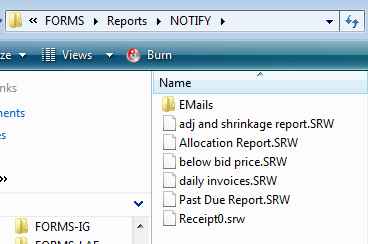 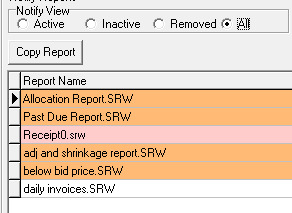 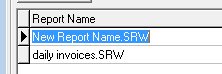 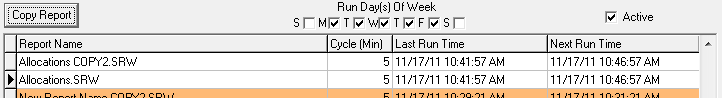 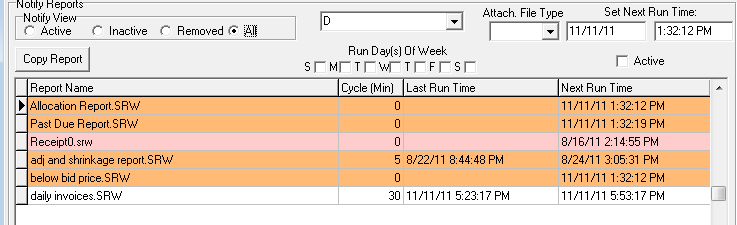 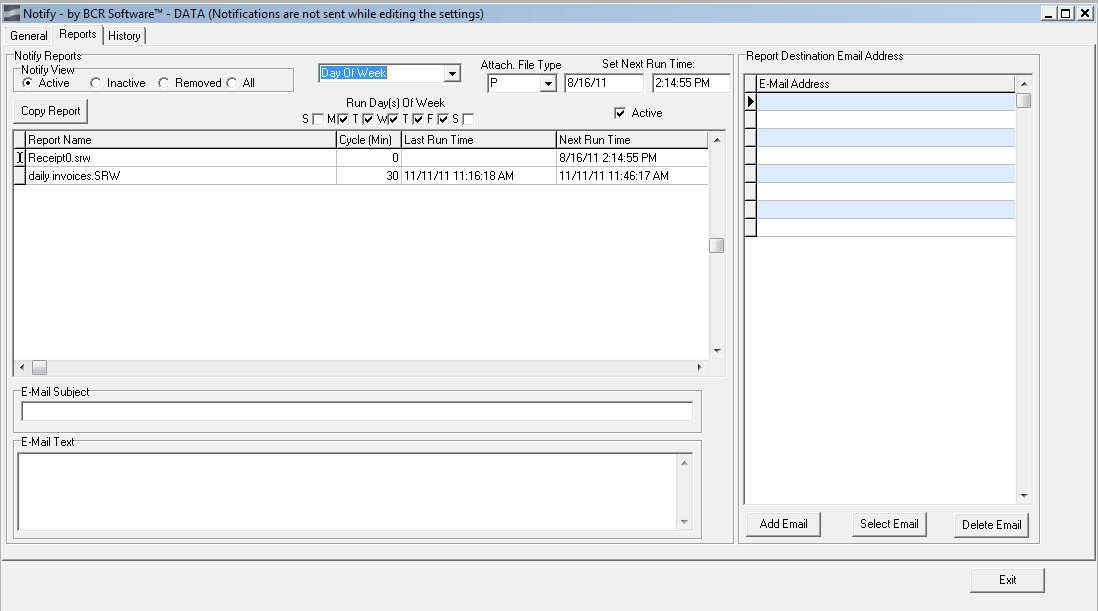 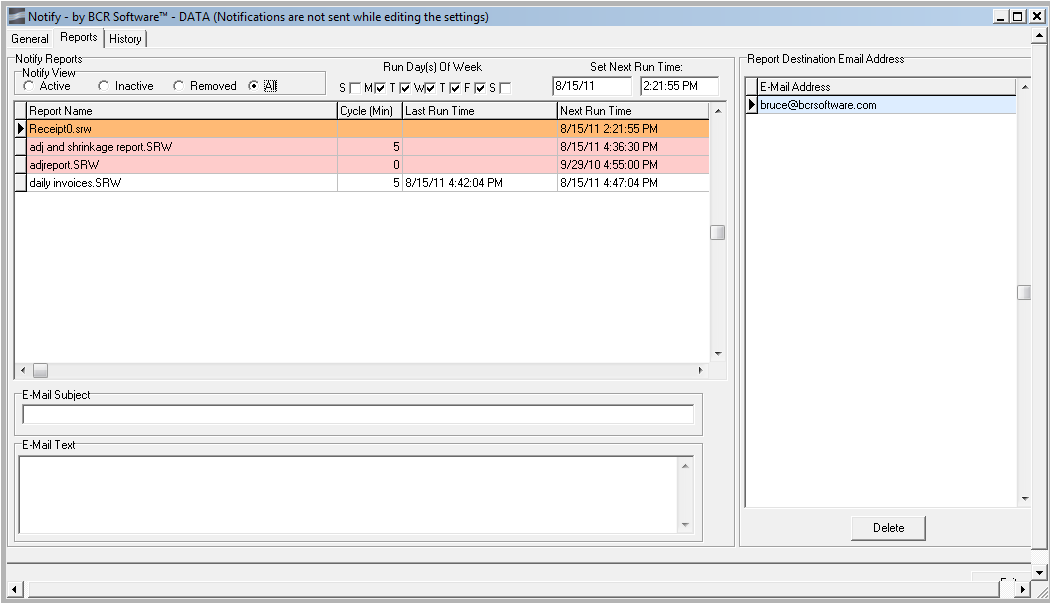 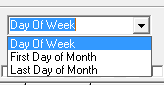 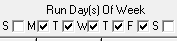 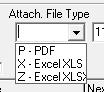 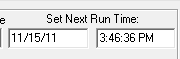 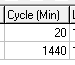 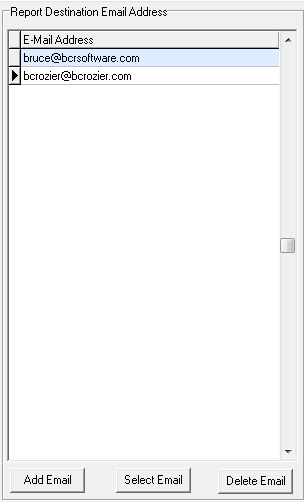 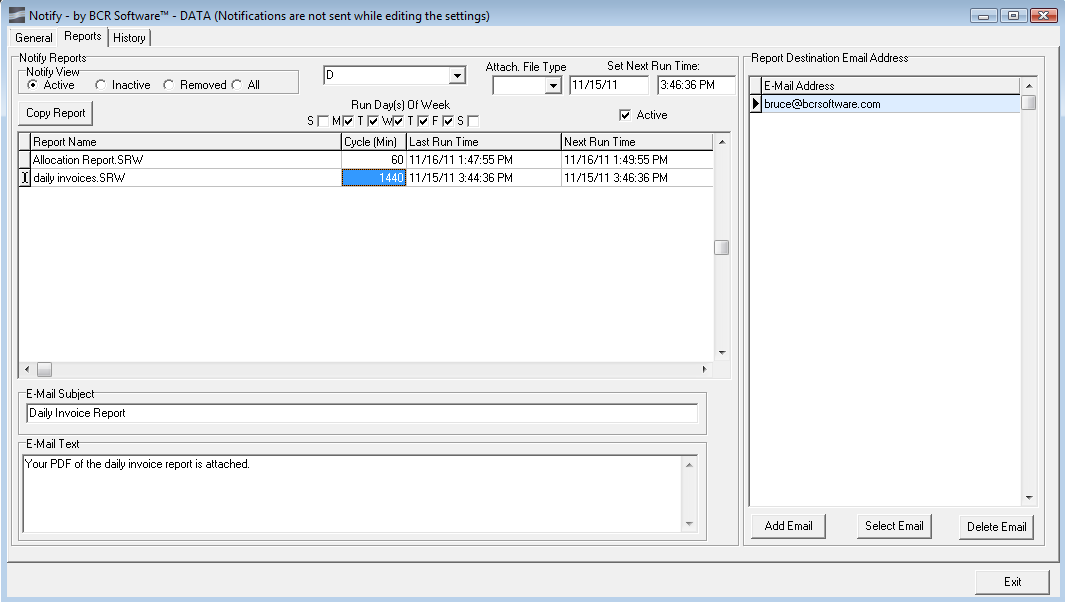 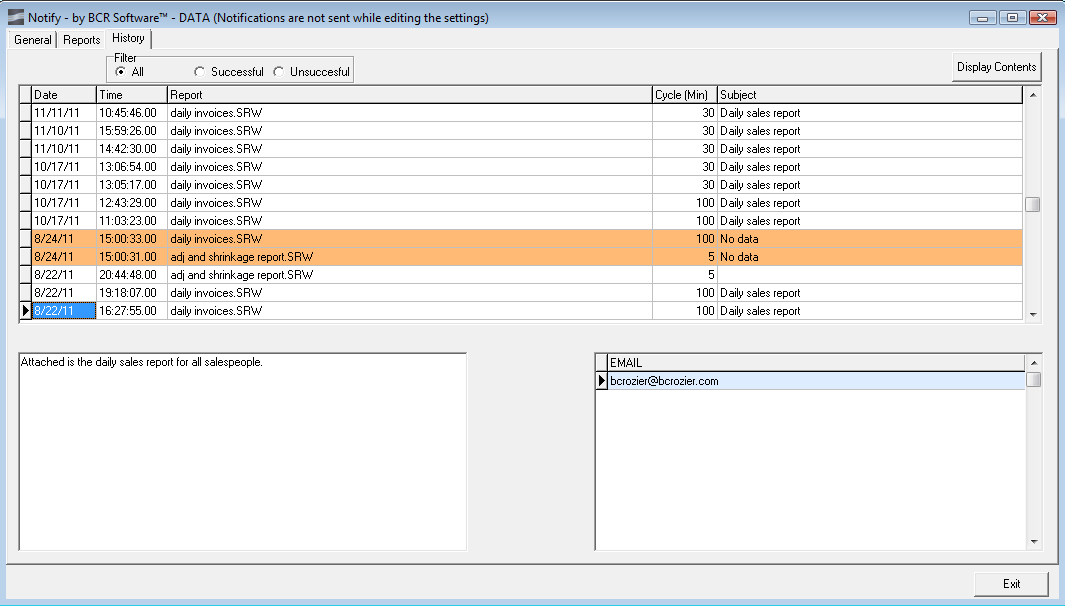 